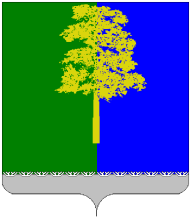 ХАНТЫ-МАНСИЙСКИЙ АВТОНОМНЫЙ ОКРУГ – ЮГРАДУМА КОНДИНСКОГО РАЙОНАРЕШЕНИЕО проекте решения Думы Кондинского района «О внесении изменений и дополнений в Устав Кондинского района»В целях приведения Устава Кондинского района в соответствии с федеральнымизаконами и законами Ханты-Мансийского автономного округа - Югры, руководствуясь статьёй 49 УставаКондинского района, Дума Кондинского района решила:Одобрить проект решения Думы Кондинского района «О внесении изменений и дополнений в Устав Кондинского района» (приложение 1).Назначить по инициативе Думы Кондинского района публичные слушания по проекту решения Думы Кондинского района «О внесении изменений и дополнений в Устав Кондинского района» на 12 февраля 2013 года. Место проведения публичных слушаний – Муниципальное учреждение культуры «Районный дворец культуры и искусства «Конда», пгт.Междуреченский, ул.Волгоградская, д.11. Время начала публичных слушаний – 18.00 часов по местному времени.Утвердить состав организационного комитета, уполномоченного на проведение публичных слушаний по проекту решения Думы Кондинского района «О внесении изменений и дополнений в Устав Кондинского района» (приложение 2).Установить местонахождение организационного комитета, уполномоченного на проведение публичных слушаний по проекту решения Думы Кондинского района «О внесении изменений и дополнений в Устав Кондинского района», в Думе Кондинского района по адресу: Ханты-Мансийский автономный округ-Югра, Кондинский район, пгт.Междуреченский, ул. Волгоградская, д. 11. Опубликовать настоящее решение в газете «Кондинский вестник» с одновременным опубликованием Порядка учета предложений по проекту Устава Кондинского района, проекту решения Думы Кондинского района «О внесении изменений и дополнений в Устав Кондинского района», Порядка участия граждан в обсуждении проекта Устава Кондинского района, проекта решения Думы Кондинского района «О внесении изменений и дополнений в Устав Кондинского района», утвержденных решением Думы Кондинского района от 27 октября 2011 года № 156 «О порядке учёта предложений по проекту Устава Кондинского района, проекту решения Думы Кондинского района «О внесении изменений и дополнений в Устав Кондинского района», Порядке участия граждан в его обсуждении», и разместить на официальном сайте органов местного самоуправления Кондинского района.Настоящее решение вступает в силу после официального опубликования.Контроль за выполнением настоящего решения возложить на постоянную мандатную комиссию Думы Кондинского района (Н.С.Бабкин) и на заместителя председателя Думы Кондинского района Н.Н.Шахторину.Глава Кондинского района                                           А.Н.Поздеевпгт. Междуреченский30 января 2013 года № 317Приложение 1к решению Думы Кондинского районаот 30.01.2013 № 317ХАНТЫ-МАНСИЙСКИЙ АВТОНОМНЫЙ ОКРУГ – ЮГРАДУМА КОНДИНСКОГО РАЙОНАРЕШЕНИЕПРОЕКТО внесении изменений и дополнений в Устав Кондинского районаВ целях приведения Устава Кондинского района в соответствии с федеральными законами  и законами Ханты-Мансийского автономного округа  - Югры, руководствуясь Федеральным законом от 06 октября 2003 года№131-ФЗ«Об общих принципах организации местного самоуправления в РоссийскойФедерации», Уставом Кондинского района, Дума Кондинского района решила:Принять изменения и дополнения в Устав Кондинского района (приложение).Направить настоящее решение в течение 15 дней со дня его принятия вУправлениеМинистерства юстиции Российской Федерации по Ханты-Мансийскомуавтономному округу –Югре для государственной регистрации.Опубликовать настоящее решение в газете «Кондинский вестник» в течение7днейсодня его поступления из территориального органа уполномоченногофедерального органаисполнительной власти в сфере регистрации уставовмуниципальных образований иразместить на официальном сайте органов местного самоуправления Кондинского района.Настоящее решение вступает в силу после официального опубликования.Контроль за выполнением настоящего решения возложить на постоянную мандатную комиссию Думы Кондинского района (Н.С.Бабкин).Глава Кондинского района                                                                       А.Н.Поздеевпгт. Междуреченский____________2013 года № ____Приложение к решениюДумы Кондинского района от «__» _____2013 года №____Изменения и дополнения в Устав Кондинского районаПодпункт 4  пункта 1 статьи 6 устава Кондинского районаизложить в следующей редакции:«4) организация в границах муниципального района электро- и газоснабжения поселений, в пределах полномочий установленных законодательством Российской Федерации;».В подпункте 9) пункта 1 статьи 6.1.  устава Кондинского района слова: «принудительного содержания.», заменить словами: «принудительного содержания;».Пункт 1 статьи 6.1. устава Кондинского района дополнить подпунктами  10 и 11 следующего содержания:«10) оказание поддержки общественным объединениям инвалидов, а также созданным общероссийскими общественными объединениями инвалидов организациям в соответствии с Федеральным законом от 24 ноября 1995 года N 181-ФЗ «О социальной защите инвалидов в Российской Федерации»;11) осуществление мероприятий, предусмотренных Федеральным законом «О донорстве крови и ее компонентов».».Пункт 4 статьи 8устава Кондинского района изложить в следующей редакции:«Днем голосования на выборах депутатов Думы района, является второе воскресенье сентября года, в котором истекает срок полномочий депутатов Думы района, за исключением случаев, предусмотренных федеральным законом.».Пункт 5 статьи 17 устава Кондинского района признать утратившим силу.В пункте 3 статьи 21 устава Кондинского района слова: «со дня начала работы Думы района нового созыва.», заменить словами: «по истечению  срока полномочий Думы района.».Статью 25.1 устава Кондинского района изложить в следующей редакции: «Статья 25.1. Дополнительные гарантии лицу, осуществляющему полномочия депутата, выборного должностного лица муниципального образования на постоянной основе1. Лицу, осуществляющему полномочия депутата, выборного должностного лица муниципального образования (далее – лицо, замещающее муниципальную должность) на постоянной основе, за счет средств бюджета района гарантируется:право на своевременное и в полном объеме получение денежного содержания;возмещение расходов, связанных со служебными командировками;помимо предусмотренных Трудовым кодексом Российской Федерации и иными федеральными законами ежегодных основного оплачиваемого отпуска и дополнительных оплачиваемых отпусков, предоставляется дополнительный оплачиваемый отпуск за ненормированный рабочий день в количестве  25  календарных дней;страхование на случай причинения вреда здоровью и имуществу лица, замещающего муниципальную должность, в связи с исполнением им должностных полномочий, а также на случай заболевания или утраты трудоспособности в период замещения им муниципальной должности или после его прекращения, но наступивших в связи с исполнением им должностных обязанностей;дополнительное пенсионное обеспечение за выслугу лет и в связи с инвалидностью, а также пенсионное обеспечение членов семьи лица, замещающего муниципальную должность, в случае его смерти, наступившей в связи с исполнением им должностных полномочий;лицу, замещающему муниципальную должность, и их несовершеннолетним детям в возрасте до 18 лет (при обучении в образовательных учреждениях – до 23 лет) предоставляется частичная компенсация в размере 70 процентов стоимости оздоровительной или санаторно-курортной путевки один раз в календарном году, а также компенсация стоимости проезда к месту оздоровительного или санаторно-курортного лечения и обратно один раз в два года;помимо предусмотренных Трудовым кодексом Российской Федерации и иными федеральными законами ежегодных основного оплачиваемого отпуска и дополнительных оплачиваемых отпусков, предоставляется дополнительный оплачиваемый отпуск за выслугу лет, за каждый год работы  - 1 день отпуска но  не более 20 календарных дней;медицинское обслуживание лица, замещающего муниципальную должность, и членов его семьи, в том числе после выхода лица, замещающего муниципальную должность, на пенсию;защита лица, замещающего муниципальную должность, и членов его семьи от насилия, угроз и других неправомерных действий в связи с исполнением им должностных полномочий в случаях, порядке и на условиях, установленных решениями Думы Кондинского  района;возмещение расходов, связанных с переездом из другой местности лица, замещающего муниципальную должность, и членов его семьи.Порядок, размеры и условия  предоставления дополнительных гарантий для лиц, замещающих муниципальную должность на постоянной основе,устанавливаются  нормативными правовыми актами органов местного самоуправления района.».Статью 38 устава Кондинского района изложить в следующей редакции: «Статья 38. Муниципальное имущество 1. В собственности Кондинского района может находиться:1) имущество, указанное в части 3 статьи 50 Федерального закона от 06 октября 2003 года № 131-ФЗ «Об общих принципах организации местного самоуправления в Российской Федерации», предназначенное для решения вопросов местного значения установленных настоящим Уставом;2) имущество, предназначенное для осуществления отдельных государственных полномочий, переданных органам местного самоуправления, в случаях, установленных федеральными законами и законами Ханты-Мансийского автономного округа – Югры, а также имущество, предназначенное для осуществления отдельных полномочий органов местного самоуправления, переданных им в порядке, предусмотренном частью 4 статьи 15 Федерального закона от 6 октября 2003 г. № 131-ФЗ «Об общих принципах организации местного самоуправления в Российской Федерации»;3) имущество, предназначенное для обеспечения деятельности органов местного самоуправления и должностных лиц местного самоуправления, муниципальных служащих, работников муниципальных предприятий и учреждений в соответствии с нормативными правовыми актами Думы Кондинского района;4) имущество, необходимое для решения вопросов, право решения которых предоставлено органам местного самоуправления федеральными законами и которые не отнесены к вопросам местного значения.2. В случае возникновения у муниципального образования права собственности на имущество, не соответствующее требованиям пунктов 1-4 настоящей статьи, указанное имущество подлежит перепрофилированию (изменению целевого назначения имущества) либо отчуждению. Порядок и сроки такого отчуждения устанавливаются федеральным законом.».Статью 43 устава Кондинского района дополнить пунктом 7 следующего содержания: «7. Возложение на муниципальные образования обязанности финансирования расходов, возникших в связи с осуществлением органами государственной власти и (или) органами местного самоуправления иных муниципальных образований своих полномочий, не допускается.».Приложение 2к решению Думы Кондинского района            от 30.01.2013 № 317Состав организационного комитета, уполномоченного на проведение публичных слушаний по проекту решения Думы Кондинского района «О внесении изменения и дополнениявУставаКондинского района» (далее – Комитет) Порядок 
учёта предложений по проекту Устава Кондинского района,проекту решения Думы Кондинского района«О внесении изменений и дополнений в Устав Кондинского района»Порядок учёта предложений по проекту Устава Кондинского района, проекту решения Думы Кондинского района «О внесении изменений и дополнений в Устав Кондинского района» (далее - Порядок) разработан в соответствии с требованиями Федерального закона от 6 октября 2003 года № 131-ФЗ «Об общих принципах организации местного самоуправления в Российской Федерации», УставомКондинского района и регулирует порядок внесения, рассмотрения и учёта предложений по проекту УставаКондинского района, проекту решения Думы Кондинского района «О внесении изменений и дополнений в Устав Кондинского района».Общие положения1. Предложения по проекту Устава Кондинского района, проекту решения Думы Кондинского района «О внесении изменений и дополнений в Устав Кондинского района» (далее - проект) могут вноситься по результатам:1) проведения собраний (конференций) граждан;2) проведения публичных слушаний по проекту изменений и дополнений в Устав Кондинского района;3) иных форм обсуждения, не противоречащих действующему законодательству.2. Предложения по проекту, принятые по результатам мероприятий, указанных в пункте 1 настоящего Порядка, указываются в протоколе или итоговом документе проведения соответствующего мероприятия, которые передаются в организационный комитет, созданный для рассмотрения проекта (далее - оргкомитет) в соответствии с Порядком организации и проведения публичных слушаний в муниципальном образовании Кондинский район, утверждённым решением Думы Кондинского района, муниципальным правовым актом органа местного самоуправления, принявшего решение о назначении публичных слушаний по проекту. Оргкомитет в целях подготовки проведения публичных слушаний выполняет мероприятия, предусмотренные Порядком организации и проведения публичных слушаний в муниципальном образовании Кондинский район, утверждённым решением Думы Кондинского района.3. Предложения по проекту также могут вноситься:1) гражданами, проживающими в муниципальном образовании Кондинский район, в порядке индивидуального или коллективного обращения;2) предприятиями учреждениями и организациями не зависимо от форм собственности, зарегистрированными и действующими и на территории муниципального образования Кондинский район;4. Предложения по проекту вносятся в оргкомитет в срок, предусмотренный муниципальным правовым актом органа местного самоуправления, принявшего решение о назначении публичных слушаний по проекту.Порядок рассмотрения поступивших предложений по проекту1. Предложения по проекту должны соответствовать Конституции Российской Федерации, требованиям Федерального закона от 6 октября . N 131-ФЗ «Об общих принципах организации местного самоуправления в Российской Федерации», федеральному законодательству, Уставу (Основному закону) и законодательству Ханты-Мансийского автономного округа - Югры, уставуКондинского района.2. Предложения по проекту в виде конкретных отдельных положений Устава Кондинского района также должны соответствовать следующим требованиям:1) обеспечение однозначного толкования положений Устава Кондинского района;2) не допущение противоречий, либо несогласованности с иными положениями Устава Кондинского района.3. При необходимости внесенные предложения по проекту предварительно могут изучаться специалистами, привлекаемыми оргкомитетом, на соответствие требованиям, предъявляемым настоящим Порядком. По поручению оргкомитета специалисты представляют свои заключения в письменной форме.4. На основании заключений специалистов оргкомитет может отклонить предложения по проекту, не соответствующие требованиям, предъявляемым настоящим Порядком, а также предложения, не относящиеся к указанному проекту.5. Предложения по проекту, признанные соответствующими требованиям, предъявляемым настоящим Порядком, подлежат дальнейшему изучению, анализу, обобщению оргкомитетом, учёту, и дальнейшему обсуждению на публичных слушаниях.Порядок учёта поступивших предложений по проекту1. По результатам публичных слушаний по проекту оргкомитет готовит заключение. В нём содержатся мотивированные выводы по предложениям, рекомендациям, в том числе по внесенным в ходе публичных слушаний предложениям и замечаниям.2. Заключение по результатам публичных слушаний подлежит официальному опубликованию.Порядок 
участия граждан в обсуждении проекта Устава Кондинского района, проекта решения Думы Кондинского района  «О внесении изменений и дополнений в Устав Кондинского района»Порядок участия граждан в обсуждении проекта Устава Кондинского района, проекта решения Думы Кондинского района «О внесении изменений и дополнений в Устав Кондинского района» (далее - Порядок) разработан в соответствии с требованиями Федерального закона от 6 октября 2003 года № 131-ФЗ «Об общих принципах организации местного самоуправления в Российской Федерации», уставом Кондинского района и регулирует участие жителей муниципального образования Кондинский район в обсуждении проекта Устава Кондинского района, проекта решения Думы Кондинского района «О внесении изменений и дополнений в Устав Кондинского района».Общие положения1. Население муниципального образования Кондинский район с момента опубликования проекта Устава Кондинского района, проекта решения Думы Кондинского района «О внесении изменений и дополнений в Устав Кондинского района» (далее - проект) вправе участвовать в его обсуждении в следующих формах:1) обсуждение проекта на собраниях (конференциях) граждан;2) обсуждение проекта на публичных слушаниях;3) иные формы, не противоречащие действующему законодательству.2. Порядок реализации указанных в пункте 1 настоящего Порядка форм участия граждан в обсуждении проекта устанавливается Уставом Кондинского района, настоящим Порядком и муниципальными правовыми актами органов местного самоуправления в соответствии с законодательством Российской Федерации и Ханты-Мансийского автономного округа - Югры.Обсуждение проекта на собраниях (конференциях) граждан1. Собрания (конференции) граждан могут проводиться в целях обсуждения опубликованного проекта и принятия предложений по проекту.2. Порядок назначения и проведения собрания граждан, а также полномочия собрания граждан определяются Уставом  Кондинского района и решением Думы Кондинского района. 3.Органы местного самоуправления в случае необходимости предоставляют бесплатно помещения с необходимым оборудованием для проведения собраний (конференций).4. О месте и времени проведения собрания (конференции) граждан и повестке дня население оповещается инициаторами собрания в течение трех дней со дня получения уведомления о проведении публичного мероприятия.5. На собрании (конференции) граждан ведётся протокол в порядке, определенном Положением о порядке назначения и проведения собраний и конференций граждан в муниципальном образовании Кондинский район, утверждённым решением Думы Кондинского района.6. Протокол подписывается председателем и секретарем собрания (конференции) граждан и передаётся в соответствии с Порядком учёта предложений по проекту Устава Кондинского района, проекту решения Думы Кондинского района   "О внесении изменений и дополнений в устав Кондинского района" в оргкомитет, созданный для рассмотрения проекта в соответствии с Порядком организации и проведения публичных слушаний в муниципальном образовании Кондинский район, утверждённым решением Думы Кондинского района, муниципальным правовым актом органа местного самоуправления, принявшего решение о назначении публичных слушаний по проекту.Обсуждение проекта на публичных слушанияхПроект подлежит обсуждению на публичных слушаниях в соответствии с Порядком организации и проведения публичных слушаний в муниципальном образовании Кондинский район, утверждённым решением Думы Кондинского района, муниципальным правовым актом органа местного самоуправления, принявшего решение о назначении публичных слушаний по проекту.Н.Н. ШахторинаО.И. КиргетЛ.В. КартинаЧлены Комитета: М.В. ГанинП.Н. ЗлыгостевА.А. КошмановН.С. Бабкин-  заместитель председателя Думы Кондинского района, председатель Комитета- руководительаппарата Думы Кондинского района, заместитель председателя Комитета- специалист-экспертюридическо-правового отдела аппарата Думы Кондинского района, секретарь Комитета- начальник управления по правовым вопросам администрации Кондинского района (по согласованию)-помощник главы Кондинского района - депутат Думы Кондинского района (по согласованию)- депутат Думы Кондинского района, председатель постоянной мандатной комиссии Думы Кондинского района пятого созыва (по согласованию)